DELIBERE n. 73/2023 DEL  17 gennaio 2023Punto 10 all’o.d.g.: Approvazione Piano Anticorruzione e Trasparenza
In data diciassette gennaio duemilaventitre alle ore 20.30, presso la sede dell’Ordine, si riunisce il Consiglio dell’Ordine.Sono presenti i Consiglieri:Esito della votazione:Favorevoli: n.12Contrari: 0****VISTO l’art. 97 Cost.;VISTO l’art. 1 della Legge n. 241 del 1990 e ss. mm. e ii., il quale prevede che l’attivitàamministrativa debba informarsi ai principi di buon andamento, imparzialità etrasparenza;VISTA la Legge n. 190 del 2012, intitolata “Disposizioni per la prevenzione e larepressione della corruzione e dell’illegalità nella pubblica amministrazione”, la qualedelinea un assetto di misure volte a prevenire e contrastare i fenomeni corruttiviall’interno della p.a.;VISTO il D.Lgs. n. 33/13 e ss. mm. e ii., recante “Riordino della disciplina riguardante ildiritto di accesso civico e gli obblighi di pubblicità, trasparenza e diffusione di informazioni daparte delle pubbliche amministrazioni”;VISTO il D.lgs. n. 39/13, recante “Disposizioni in materia di inconferibilità eincompatibilità di incarichi presso le pubbliche amministrazioni e presso gli enti privati in2 controllo pubblico, a norma dell'articolo 1, commi 49 e 50, della legge 6 novembre 2012, n.190”;VISTO il D.P.R. n. 62/13 denominato “Regolamento recante codice di comportamento deidipendenti pubblici, a norma dell'articolo 54 del decreto legislativo 30 marzo 2001, n. 165”;VISTA la delibera ANAC  N.777/2021 riguardante proposte di semplificazione per l‘applicazione della normativa anticorruzione e trasparenza agli ordini e collegi professionali pubblicata il 14/12/2021VISTO il Piano Nazionale Anticorruzione approvato dall’Autorità Nazionale Anticorruzione e i successivi aggiornamenti annuali;CONSIDERATO che gli Ordini professionali, avendo la natura giuridica di enti pubblici non economici, risultano destinatari, per quanto compatibili, delle norme in materia di prevenzione e repressione della corruzione e per la trasparenza;VISTO il Piano triennale dell’Ordine degli Psicologi della Liguria e i suoi successivi aggiornamenti;VISTO il Regolamento concernente il comportamento dei dipendenti;VISTO il Regolamento sui contratti sotto soglia e sul conferimento degli incarichiprofessionali e di consulenza;VISTA la deliberazione del marzo 2020, con la quale è stato nominato Responsabile per la prevenzione della corruzione e per la trasparenza  il dott. Armando De Donno;VISTO il Piano 2021-2023 approvato dal Consiglio con delibera  n. 101 del 16/2/2021;VISTO che nel corso del 2021 non ci sono stati eventi contrari a quanto indicato nel Piano 2021-2023VISTO il monitoraggio svolto dal RCPTVISTO la delibera ANC 777/2021DELIBERA- di confermare il Piano triennale per la prevenzione della corruzione e per la trasparenza 2021-2023 con integrazioni/correzioni 2022 ritenute dal RCPT ed esposte al Consiglio, come da delibera 13/2022, avendo controllato che nel corso dell’anno 2022 non si sono verificati fatti corruttivi, disfunzioni amministrative significative ovvero modifiche organizzative o degli obiettivi strategici di performance rilevanti; - di dichiarare la presente delibera immediatamente esecutiva ai sensi di legge. Delibera n. 73Il Consigliere segretario			La PresidenteDott.ssa Biancamaria Cavallini		Dott.ssa Mara Fiaschi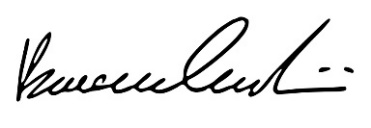 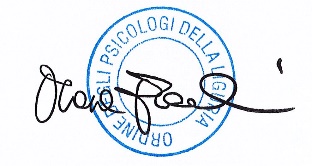 CONSIGLIERICONSIGLIERIPresenteAssenteBARATTA BEATRICEXBATTAGLIAALESSIAXBRAMERIALESSANDRAXCALLEROGIULIANAXCAVALLINIBIANCAMARIAXDE DONNOARMANDOXDURANDFRANCESCOXFEMIACLARETTAXFIASCHIMARA DONATELLAXNOTAFRANCESCAXPITTALUGAMARINAXROMEOGIUSEPPINAXVERDEALFREDOXVITALORENZOXZUNINOANNAX